Kelvindale Primary Parent CouncilMinutes of AGM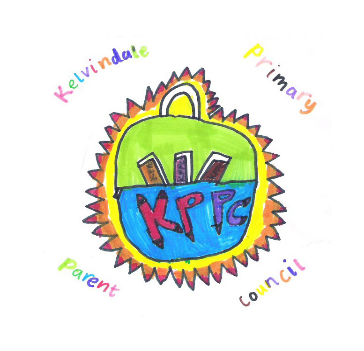 Date:Date:Wednesday 10 May 2017 - 1900Wednesday 10 May 2017 - 1900ItemDescriptionDescriptionAction1.0Present / Apologies / Welcome1.1	Apologies received from Jacqueline Burns and Lesley Kennedy.  1.2	Present: Alisdair Matheson, Craig McNally, Tom Willacy, Gillian Roulston, Barbara Matheson, Abu Aziz and Helen Ntabeni.Present / Apologies / Welcome1.1	Apologies received from Jacqueline Burns and Lesley Kennedy.  1.2	Present: Alisdair Matheson, Craig McNally, Tom Willacy, Gillian Roulston, Barbara Matheson, Abu Aziz and Helen Ntabeni.AM2.0Items of BusinessItems of Business2.1 – Report of the work of the Parent Council and its committee(s)AM noted that this year the Parent Council had been busy in a number of ways including: pushing the Council to take action on the school pitch’s drainage defect; focussing on the 4Rs project as it continued; and enthusiastically backed the Daily Mile initiative. The Council also discussed a whole range of issues of concern to the wider Parent Forum such as the 4Rs process, the danger to pupils from traffic at or near the school gates and disabled access to the school.While the whole school could benefit from more parental engagement with the Council not only in respect of raising issues of concern but also in terms of membership, this possibly reflected the excellent communication with parents that Barbara Matheson and Mrs Darroch and her staff undertake. Mrs Darroch had of course been seconded.2.1 – Report of the work of the Parent Council and its committee(s)AM noted that this year the Parent Council had been busy in a number of ways including: pushing the Council to take action on the school pitch’s drainage defect; focussing on the 4Rs project as it continued; and enthusiastically backed the Daily Mile initiative. The Council also discussed a whole range of issues of concern to the wider Parent Forum such as the 4Rs process, the danger to pupils from traffic at or near the school gates and disabled access to the school.While the whole school could benefit from more parental engagement with the Council not only in respect of raising issues of concern but also in terms of membership, this possibly reflected the excellent communication with parents that Barbara Matheson and Mrs Darroch and her staff undertake. Mrs Darroch had of course been seconded.AM/BM2.2 – Selection of new Parent CouncilAM would remain as chair, Jaq Burns as treasurer and Tom Willacy would become secretary. The members of the Parent Forum present agreed to becoming or remaining members of the Parent Council2.2 – Selection of new Parent CouncilAM would remain as chair, Jaq Burns as treasurer and Tom Willacy would become secretary. The members of the Parent Forum present agreed to becoming or remaining members of the Parent CouncilAM2.3 – Issues that members of the Parent Forum may wish to raise.No issues raised.2.3 – Issues that members of the Parent Forum may wish to raise.No issues raised.AM2.4 – Approval of Annual Income and ExpenditureParent Council bank balance stands at £1,362.91 with a further £400 to be received from the Council by way of annual grant over the Summer. Possible items to spend this one would be considered at the next meeting.  2.4 – Approval of Annual Income and ExpenditureParent Council bank balance stands at £1,362.91 with a further £400 to be received from the Council by way of annual grant over the Summer. Possible items to spend this one would be considered at the next meeting.  2.5 – Any other business deemed appropriate and within the powers of the Parent Forum.None2.5 – Any other business deemed appropriate and within the powers of the Parent Forum.None3.0Financial Report Parent Council bank balance stands at £1,362.91 with a further £400 to be received from the Council by way of annual grant next year.  Financial Report Parent Council bank balance stands at £1,362.91 with a further £400 to be received from the Council by way of annual grant next year.  JB4.0AOCB BM thanked all members for their hard work and support during the past year.  AGM closedAOCB BM thanked all members for their hard work and support during the past year.  AGM closedChairman - Alisdair Matheson (P2 & 4)Secretary – Tom Willacy (P4)Treasurer - Jacqueline Burns (P2 & P7)Parent Members:Craig McNally (P4)Abu Aziz (P3)Lesley Kennedy (P4 and P7)Helen Ntapeni (P2 & P7)Co-opted members:Gillian Roulston - Teacher’s Representative Advisor:Barbara Matheson – Acting Head Teacher